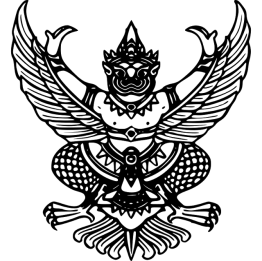 ประกาศโรงเรียนตลาดบางคูลัดเรื่อง ปิดสถานศึกษาต่อเนื่อง***************************		ตามที่จังหวัดนนทบุรี ได้มีคำสั่งจังหวัดนนทบุรี ที่  2/2564 เรื่อง สั่งปิดสถานที่เป็นการชั่วคราว(ฉบับที่ 25) โดยความเห็นชอบของคณะกรรมการโรคติดต่อจังหวัดนนทบุรี ตามมติที่ประชุมครั้งที่ 7/2564    เมื่อวันที่ 1 มกราคม 2564 โดยให้สถานศึกษาทุกระดับทั้งภาครัฐและเอกชนทั้งในและนอกระบบ สถาบันกวดวิชา โรงเรียนสอนขับรถ สอนวิชาชีพ โรงเรียนสอนทักษะกีฬา ศูนย์พัฒนาเด็กเล็ก สถานที่รับเลี้ยงเด็กเอกชน ให้ปิดต่อเนื่องจนถึงวันที่ 17 มกราคม 2564 โดยให้ใช้การเรียนการสอนแบบทางไกลด้วยวิธีอิเล็กทรอนิกส์ทดแทน นั้น 		เพื่อให้เป็นไปตามคำสั่งจังหวัดนนทบุรี โรงเรียนตลาดบางคูลัด จึงกำหนดแนวปฏิบัติสำหรับนักเรียน ข้าราชการครูและบุคลากรทางการศึกษา (เพิ่มเติม) ดังนี้ 		1. ปิดสถานศึกษาทุกระดับชั้น ตั้งแต่วันที่ 7 มกราคม 2564 ถึง วันที่ 17 มกราคม 2564		2. ให้มีการเรียนการสอนในรูปแบบออนไลน์/ใบงาน ตามที่ครูประจำรายวิชากำหนดในระหว่างวันที่ 7 มกราคม 2564 ถึง วันที่ 17 มกราคม 2564 และเปิดเรียนตามปกติในวันที่ 18 มกราคม 2564 		3. ให้ยกเลิกการนัดหมายนักเรียนในการมาทำกิจกรรมต่าง ๆ ทั้งในและนอกโรงเรียนทุกประเภทจนกว่าจะมีประกาศเปลี่ยนแปลง		4. ขอความร่วมมือผู้ปกครอง กำกับ ดูแลนักเรียนในการปกครอง งดกิจกรรมการออกไปตามที่ชุมชน เพื่อป้องกันการแพร่ระบาดของเชื้อไวรัสโคโรนา 2019(COVID-19)		5. ให้นักเรียน ผู้ปกครอง ติดตามข่าวสารของโรงเรียนตลาดบางคูลัด ผ่านช่องทางแอพพลิเคชั่น ไลน์กลุ่มห้องเรียน เว๊บไซด์ และเฟสบุ๊ค โรงเรียนตลาดบางคูลัด อำเภอบางใหญ่ นนทบุรี		จึงประกาศให้ทราบและถือปฏิบัติอย่างเคร่งครัด หากมีการเปลี่ยนแปลงจะประกาศให้ทราบต่อไป				ประกาศ ณ วันที่ 2 มกราคม พ.ศ. 2564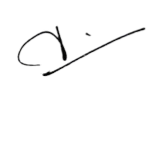          (นายเชิดศักดิ์  ดวงสิริโสภณ)        ผู้อำนวยการโรงเรียนตลาดบางคูลัด